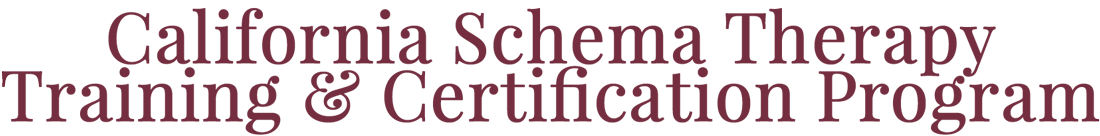 Application for 2021-2022 Schema Therapy Training Program*We ask that you answer all questions fully. Please type your responses.EMAIL your application and supporting documents to Kathy:krudlinlcsw@att.netIMPORTANT: In addition to the application please email the following required documents: 1. current resume. 2. copy of professional license.3. two letters of recommendation, on letterhead, from mental health professionals who know your clinical work.SECTION 1:Email Address: _________________________________________First Name: ____________________________________________Last Name: ____________________________________________Date Application Completed (MM/DD/YYYY): __________________How did you find out about our training program? ____________________________________Professional License Information: ____________________________________How long have you held this license? _________________________________Name and credentials for ISST Certificate: ___________________________________Preferred Name: _______________________Current clinical treatment setting: ______________________________________Your position or title: ________________________________________________Primary population treated: ___________________________________________SECTION 2:Work Address: _________________________________________________________Address Line 2: ________________________________________________________City: ______________________State/Prov/Region: _____________________________Postal/Zip: ______________________Country: ________________________Website: _________________________________________________Home Address: _________________________________________________________Address Line 2: _________________________________________________________City: _____________________________State/Prov/Region: ______________________Postal/Zip: ___________________________Country: _____________________________(1) Are you applying for Standard or Advanced Certification? Underline one.Standard                  Advanced                 No certification at this time(2) List 2 Professionals providing recommendations: ______________________________________________________________________________(3) (4) (5) (6) (7) (8) Will you be able to record client sessions? ____(9) Applications are reviewed when all requested information is received. Submission of this application does not guarantee a place in the training.You will hear directly from us soon ~ we’re thrilled you want to learn Schema Therapy!